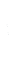 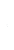 Nombre de asignaturaPlanificación Ciclo lectivo 20xxNombre de asignaturaPlanificación Ciclo lectivo 20xxNombre de asignaturaPlanificación Ciclo lectivo 20xxNombre de asignaturaPlanificación Ciclo lectivo 20xxNombre de asignaturaPlanificación Ciclo lectivo 20xxNombre de asignaturaPlanificación Ciclo lectivo 20xx1. Datos administrativos de la asignatura 1. Datos administrativos de la asignatura 1. Datos administrativos de la asignatura 1. Datos administrativos de la asignatura 1. Datos administrativos de la asignatura 1. Datos administrativos de la asignatura Departamento:Carrera: Carrera: Asignatura:Nivel de la carrera:Duración: Bloque curricular:Carga horaria presencial semanal:Carga Horaria total:Carga horaria no presencial semanal (si correspondiese):% horas no presenciales:(si correspondiese)Profesor/es Titular/Asociado/Adjunto:Dedicación: Auxiliar/es de 1º/JTP:Dedicación: 2. Fundamentación y análisis de la asignatura Detallar, en la tabla siguiente, el encuadre académico y conceptual de la asignatura. Máximo 200 palabras. 3. Relación de la asignatura con el Perfil de Egreso de la carrera, las Actividades Reservadas, los Alcances, las Competencias de Egreso y su tributación. 3. Relación de la asignatura con el Perfil de Egreso de la carrera, las Actividades Reservadas, los Alcances, las Competencias de Egreso y su tributación. 3. Relación de la asignatura con el Perfil de Egreso de la carrera, las Actividades Reservadas, los Alcances, las Competencias de Egreso y su tributación. Describir la relación de la asignatura con el perfil de egreso de la carrera, las actividades reservadas y los alcances. (Máximo 200 palabras).Detallar, además, en la tabla siguiente, la relación de la asignatura con las competencias de egreso específicas, genéricas, tecnológicas, sociales, políticas y actitudinales de la carrera, de acuerdo al plan de estudios y a las Actividades Reservadas. Indicar a cuáles competencias de egreso tributa (aportes reales y significativos de la asignatura) y en qué nivel (0=no tributa, 1=bajo, 2=medio, 3=alto). Agregar un comentario general de justificación.Describir la relación de la asignatura con el perfil de egreso de la carrera, las actividades reservadas y los alcances. (Máximo 200 palabras).Detallar, además, en la tabla siguiente, la relación de la asignatura con las competencias de egreso específicas, genéricas, tecnológicas, sociales, políticas y actitudinales de la carrera, de acuerdo al plan de estudios y a las Actividades Reservadas. Indicar a cuáles competencias de egreso tributa (aportes reales y significativos de la asignatura) y en qué nivel (0=no tributa, 1=bajo, 2=medio, 3=alto). Agregar un comentario general de justificación.Describir la relación de la asignatura con el perfil de egreso de la carrera, las actividades reservadas y los alcances. (Máximo 200 palabras).Detallar, además, en la tabla siguiente, la relación de la asignatura con las competencias de egreso específicas, genéricas, tecnológicas, sociales, políticas y actitudinales de la carrera, de acuerdo al plan de estudios y a las Actividades Reservadas. Indicar a cuáles competencias de egreso tributa (aportes reales y significativos de la asignatura) y en qué nivel (0=no tributa, 1=bajo, 2=medio, 3=alto). Agregar un comentario general de justificación.Competencias específicas de la carrera (CE)Competencias genéricas tecnológicas (CT)Competencias genéricas sociales, políticas y actitudinales (CS)CE1:CT1:CS1:CE2:CT2:CS2:CE3:CT3:CS3:CE..:CT..:CGS..:4. Propósito, objetivos y resultados de aprendizaje 4.1. PropósitoDescribir la meta y/o propósito principal de la asignatura en relación con los aprendizajes a lograr por las y los estudiantes. Por ejemplo: “Brindar a las y los estudiantes herramientas matemáticas sólidas que impacten positivamente en el estudio de problemas elementales de la ingeniería mecánica, desde la aplicación de su concepción teórica y mediante el uso de la herramienta computacional.”4.2. Objetivos establecidos en el Diseño CurricularTranscribir los objetivos establecidos en el Diseño Curricular vigente para la asignatura. 4.3. Objetos de conocimiento y Resultados de aprendizajeDescribir y explicar los Objetos de conocimiento y los Resultados de aprendizaje a promover en el desarrollo de la asignatura. Argumentar su cantidad, sus componentes y la manera en que cada resultado de aprendizaje contribuye al desarrollo de las competencias que aborda la asignatura:Objeto de conocimiento 1; RA1:Objeto de conocimiento 2; RA2:Objeto de conocimiento…; RA...:5. Integración y articulación de la asignatura con el área de conocimiento (horizontal y/o vertical), el nivel de la carrera (horizontal) y el diseño curricular.Describir la integración y articulación de la asignatura con el área de conocimiento, el nivel de la carrera y el diseño curricular. (Máximo 200 palabras)6. Metodología de enseñanzaDescribir las metodologías de enseñanza utilizadas a lo largo del periodo asignado (cuatrimestral o anual) para promover el desarrollo de los Resultados de aprendizaje, las competencias de egreso, propósito y objetivos de la asignatura. Describir el enfoque de enseñanza adoptado, así como las estrategias de trabajo (equipos colaborativos, aula invertida, metodologías de aprendizaje activo y centrado en el estudiante, etc.).  Detallar las características de las actividades prácticas, el uso de laboratorios físicos y/o   remotos/virtuales (si correspondiese) y la utilización significativa de entornos virtuales y otros recursos basados en TIC.7. Recomendaciones para el estudioDescribir las principales recomendaciones que se les pueden hacer a los/las estudiantes para abordar el aprendizaje de la asignatura, teniendo en cuenta la experiencia del cuerpo docente respecto de desarrollos anteriores. 8. Metodología  y estrategias de evaluaciónDescribir las estrategias de evaluación previstas durante el desarrollo de la asignatura a lo largo de todo el periodo asignado (cuatrimestral o anual) que podrán ser formativas, sumativas, de proceso, diagnósticas, autoevaluación, evaluación por pares. Describir los instrumentos y recursos que se utilizarán en cada instancia de evaluación (clases, trabajos prácticos, proyectos, exposiciones orales, cuestionarios, portafolios, exámenes parciales) y todo instrumento que permita al estudiante demostrar su nivel de desempeño y obtener una retroalimentación significativa para mejorar. Considerar los siguientes aspectos: Evaluación de cada Resultado de Aprendizaje. Indicar instrumentos de evaluación mediante los cuales se recogerán las evidencias para determinar el nivel de logro de cada resultado de aprendizaje. (La evaluación de resultados de aprendizaje, generalmente de carácter integrador, se puede hacer en forma indirecta o directa. En este último caso, las evidencias surgen de instrumentos de evaluación variados). Describir el instrumento a utilizar (rúbricas, listas de cotejo, etc.). Condiciones de aprobación: en este punto se expresan cuáles serán los requisitos para aprobación Directa y No directa, compatible con la normativa vigente.9. Cronograma de clases/trabajos prácticos/exámenes Detallar el cronograma de clases, trabajos prácticos y evaluaciones previstos para el desarrollo de la asignatura. Considerando entre otros los siguientes aspectos:  Cronograma de cada actividad presencial, hibrida, etc., indicando a cargo de quien estará docentes y/o estudiantes.Indicación del docente responsable de cada actividad (definición de roles tareas del equipo docente).Cronograma de las instancias de evaluación. 10. Recursos necesariosDetallar los recursos necesarios para el desarrollo de la asignatura. Considerar todos los aspectos que deban tener en cuenta el cuerpo docente, la institución y los estudiantes: Espacios Físicos (aulas, laboratorios, equipamiento informático, etc.).Recursos tecnológicos de apoyo (proyector multimedia, software, equipo de sonido, aulas virtuales, etc.).Transporte, seguro, y elementos de protección para desarrollar actividades en laboratorios, empresas, fábricas, etc.Otros.11. Función Docencia11.1 Reuniones de asignatura y áreaDetalle y cronograma previsto de reuniones de cátedra y área. 11.2 Orientación de las y los estudiantes Detalle y cronograma de actividades de trabajo de campo, visitas y/o pasantías previstas en el desarrollo de la asignatura. 11.3. Atención de las y los estudiantesDetalle y cronograma de actividades de atención y orientación de las y los estudiantes (dentro y/o fuera del horario de clase)Momento de recuperación de actividades no cumplidas.Actividades previas a la clase que deben realizar los estudiantes (sugerencias de revisión de conceptos teóricos y actividades prácticas, así como un recordatorio de las actividades pendientes).Actividades posteriores a la clase que deben realizar los estudiantes, en horario no presencial.Actividades de aprendizaje autónomo.12. Proyecto de Investigación en el que participa (si corresponde).Nombre del Proyecto: Grupo de Investigación:Director:Tipo de proyecto: Fecha de Inicio:                                             Fecha de Finalización:12. 1 Impacto del proyecto de investigación en la cátedra.Describir de qué manera impactan las actividades de investigación en los contenidos impartidos por la cátedra.13. Información Complementaria función Investigación y Extensión (si corresponde)13.1. Lineamientos de Investigación de la cátedraPara introducir a las/os estudiantes a las actividades de investigación que realiza la cátedra. Se recomienda incorporar al Programa analítico de la asignatura los lineamientos de investigación en los cuales la asignatura este participando. 13.2. Lineamientos de Extensión de la cátedraPara introducir a las/os estudiantes a las actividades de Extensión que realiza la cátedra. Se recomienda incorporar al Programa analítico de la asignatura los programas de Extensión en los cuales la asignatura este participando. 13.3. Actividades en las que pueden participar las/os estudiantesIncluir todas aquellas instancias en las cuales las/os estudiantes puedan incorporarse como participantes activos tanto en proyectos de investigación como de extensión, en la asignatura o mediante el trabajo conjunto con otras asignaturas.14. Contribución de la asignatura a los Objetivos de Desarrollo Sostenible (ODS - opcional)Describir la incorporación del tema ODS en las asignaturas, identificando cuál se aborda, y en caso de corresponder, las metas e indicadores propuestos.